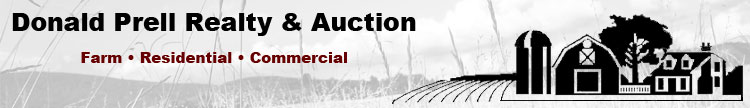 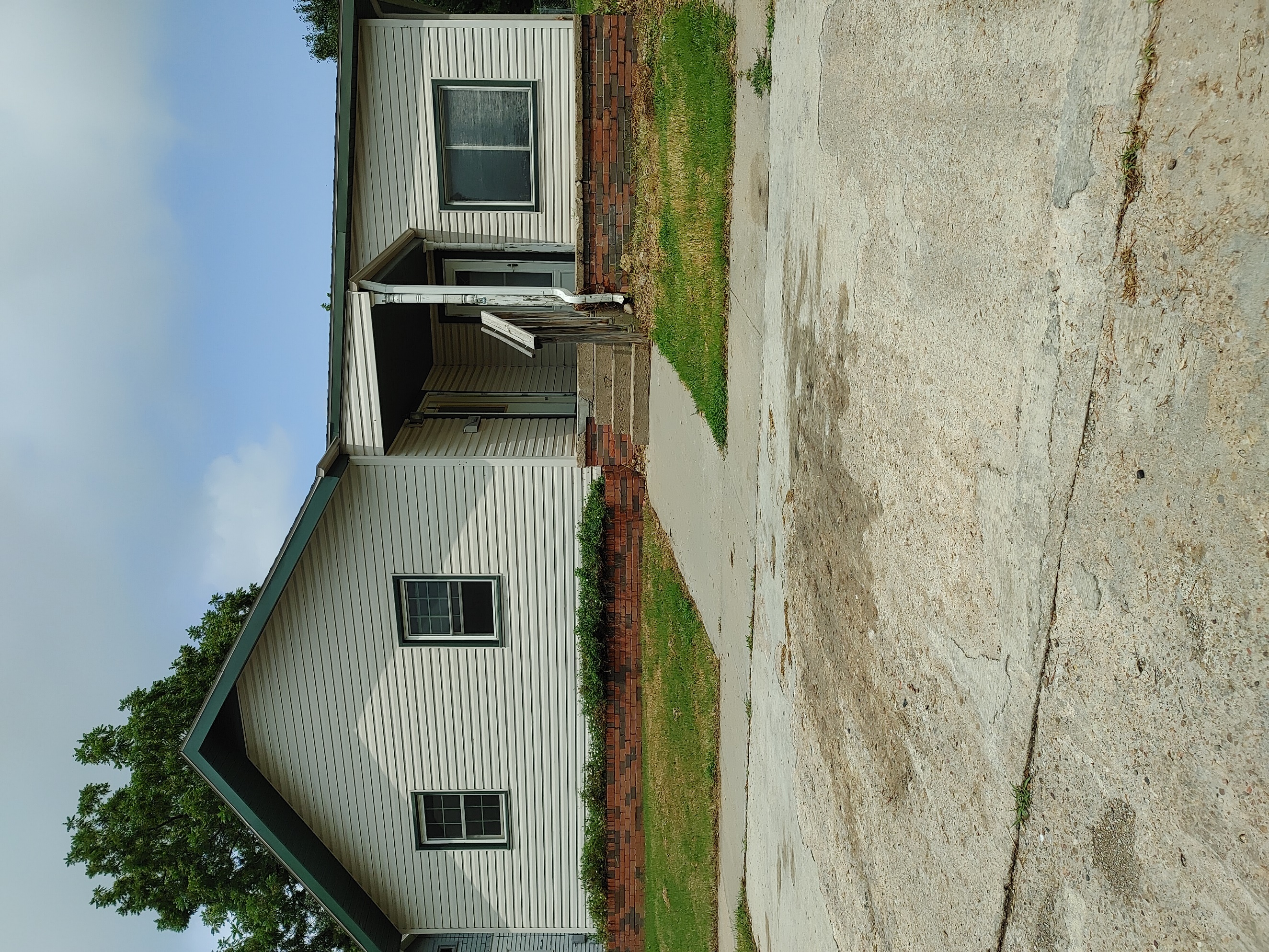 Donald Prell Realty & Auction LLC.706 Broadway             Marysville KS 66508Address_1204 Laramie Marysville KS________Asking Price: $_95,000________________Type of A/C__                     _____________________Type of Heat__ __        _____________________Type of Water Heater__ ____ _____________________